Appendix Q Annual declaration 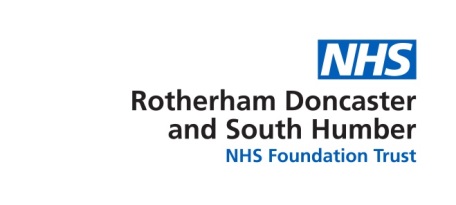 NON MEDICAL PRESCRIBING ANNUAL DECLARATIONName:…………………..	Year:  1 April ……..……. To 31 March ………………This declaration must be made annually and sent to the NMP Project Support Officer, Woodfield House, Doncaster DN4 8QN or via email rdash.non-medical-prescribing@nhs.net for the record.  Please keep a copy of this in your appraisal folderSpecialist Skills & Post Registration Development (SSPRD) ACTIVITYSSPRD may take a number of forms, including:  E-learning; Journals; Prescribing forums, Individual study; Work based learning; Formal SSPRD study days; Action Learning Sets.  The form should be what suits individual practitioners’ own learning styles and meets individual need.I confirm SSPRD activity has been undertaken during the year as stated above and has been reviewed by my supervising practitioner.Signature: ………………………			Signature ………………………………	Non-Medical Prescriber				Supervising PractitionerDated: ……………………………………………..DECLARATION OF GIFTS, SPONSORSHIPS & FEESThis section must be signed irrespective of whether “you have” or “have not” anything to declareIn the last 12 months have you:received, to an aggregated value of £50 or more of gifts, vouchers or other gratuityreceived sponsorship for course or conference fees (including associated travel and accommodation)received funding for researchreceived fees for lectures, presentation or teaching eventsknowingly have shares in pharmaceutical companiesused your prescribing qualification in private practice, i.e. aesthetic procedures (see section 5.10)PRESCRIBING COMPETENCE(This section to be completed by the appropriate Supervising Practitioner)I confirm I have reviewed the above named individual’s Competency Framework documentation during Supervision.  Each of the competencies have been considered and specific areas identified as the learning priorities for the year agreed.  I agree they are competent to prescribe in accordance with the requirements of the NMP Policy.Signature: ………………………………	Print Name: ………………………………………Designation:…………………………………..Dated:………………………………………….